 Parish of …………………… 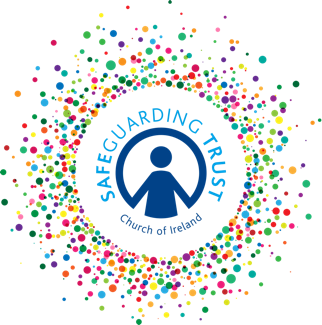 Code of Behaviour(For youth and children’s ministry)Group/Organisation:………………………………………….The code of behaviour for the children and youth in parish activities is to ensure that children and young people are treated fairly and are aware of their basic rights and responsibilities here.  It aims to help foster co-operation, respect and encouragement and prevent unacceptable behaviour.Children, young people and leaders are expected to:Be friendly and supportive to each other.Respect the views, feelings and differences of others.Participate in the group activities.Respect the property and belongings of others.Not pressurise anyone to undertake something they are uncomfortable with.Not use any language or behaviour that could upset or disrespect others, particularly when it could be construed as bullying.Refrain from bringing any banned substances into the group such as high-energy drinks, nut-based foods or alcohol.Refrain from taking photos or sharing information about others online without their expressed permission and the permission of leaders.Respect the wishes of leaders in directing the activities of the group. Report risky situations, incidents and inappropriate behaviour to the group leadership.Be willing to apologise to each other when conflict occurs.If a child/youth breaks the code they will be:Reminded of the code and asked to comply in future.On consistent non-compliance will be given a formal warning by a leader.On continued non-compliance will be given a sanction such as a loss of privileges or suspension.  This will be recorded on an incident form and parents informed.Continued non-compliance may result in a longer or permanent suspension from the group.  This will also be recorded and parents informed.(For up-to-date guidance on the Safeguarding Policy please consult https://www.ireland.anglican.org/about/safeguarding/)